Тема: «Akademische Berufe»Фонетична розминка за підручником: Buscha A., Szita S. Begegnungen A2+. Leipzig: Schubert-Verlag, 2006. 238 S. впр. А23 стор 20, А16 стор.16, А19 стор.18Актуалізація опорного лексичного матеріалу: впр. А21 стор.19 (Buscha A., Szita S. Begegnungen A2+. Leipzig: Schubert-Verlag, 2006. 238 S.)Виконання вправ на розвиток мовно-комунікативної компетентності: впр. А24 стор.20 (читати і перекладати), впр. А 5 стор.10Формування лексико-граматичних навичок та умінь: Die Nomengruppe: Genitiv стор. 21 (впр. А25 стор.21); впр. А22 стор. 19 (письмово) Das Perfekt (Wiederholung) стор. 11.Формування мовленнєвої компетентності: впр. В1, стор. 22, Впр. В3 стор 23 (усно), В4 стор. 23 (письмово).Аудіювання: впр. В2 стор.22Домашнє завдання: Впр. В6 стор. 23 (письмово) Buscha A., Szita S. Begegnungen A2+. Leipzig: Schubert-Verlag, 2006. 238 S.Verben im Prasens (Wiederholung) стор.24; впр. С 1 стор.24 (письмово).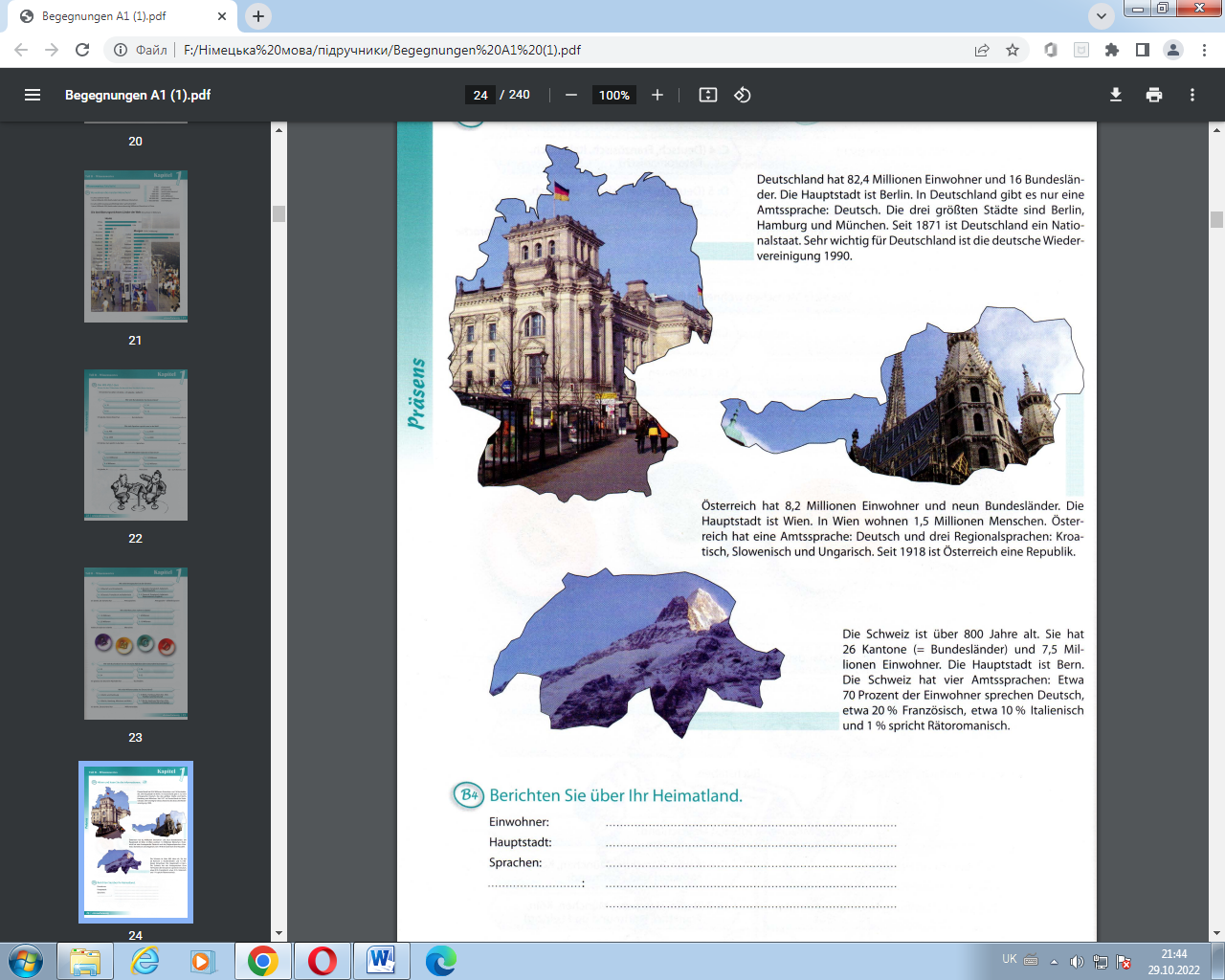 